PassFailRobot:Accepts program □□Robot does not exceed 1 ft X 1 ft x 1 ft□□Only parts from EG Lego Vault or original kit were used in the construction of robot□□Tasks:Complete required taskCuts power from the facility first□□Complete at least one optional task:Secure structure of the facility□□Refill backup power supply□□Dispose nuclear waste□□Dispose empty container□□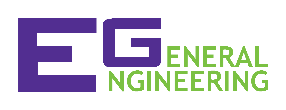 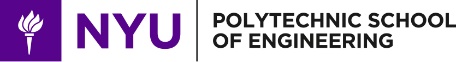 